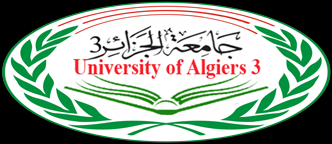 كلية العلوم الاقتصادية و العلوم التجارية و علوم التسيير
استمارة معلومات الطالباسم ولقب الطالب:..............................................................................رقم التسجيل:................................ الرقم الآلي:....................................القسم :.........................................................................................التخصص:......................................................................................الفوج :.........................................................................................عنوان المذكرةمكان التربص	أعضاء لجنة المناقشة رئيس اللجنة :...............................................................................الأستاذ المشرف :............................................................................الاستاذ الممتحن:.............................................................................السنة الجامعية2022-2021 